SECRETARÍA DE DESARROLLO SUSTENTABLE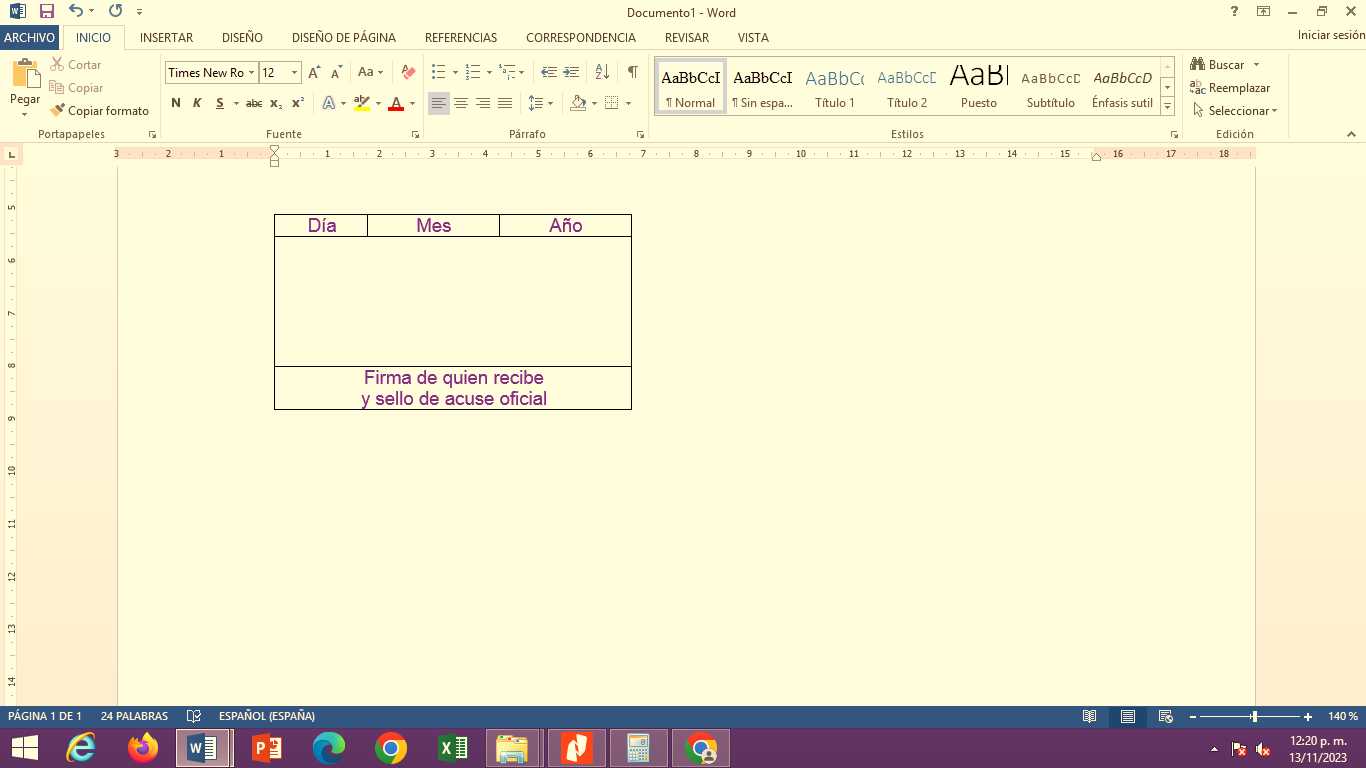 DIRECCIÓN GENERAL DE GESTIÓN AMBIENTALDIRECCIÓN DE GESTIÓN INTEGRAL DE RESIDUOSSOLICITUD DE AUTORIZACIÓN PARA DISPOSICIÓN FINALTITULAR DE LA DIRECCIÓN GENERALDE GESTIÓN AMBIENTALPRESENTETipo de autorización a solicitar:Disposición finalDatos Generales del solicitanteDatos de la información de la solicitud e información especificaDocumentos anexos al formato1: Los documentos deben ser legibles, o en su defecto, se dará por hecho que se omitió su presentación.Anexo 1:Tabla 1. Tipos y Claves de ResiduosTabla 2. Tipos de envasesTabla 3. Etapa de manejo de los residuos1.- Lugar de la solicitud2. Fecha de la solicitud2. Fecha de la solicitud2. Fecha de la solicitudDíaMesAño3. Persona física4. Persona MoralNombre (s):Denominación o razón social: Primer apellido:Denominación o razón social: Segundo apellido:Denominación o razón social: RFC:RFC:5. Representante legal (persona moral)6. Personas autorizadas para oír y recibir notificacionesNombre (s):Nombre (s):Primer apellido:Primer apellido:Segundo apellido:Segundo apellido:7. Domicilio para oír y recibir notificaciones7. Domicilio para oír y recibir notificaciones8. Domicilio de las instalaciones8. Domicilio de las instalaciones8. Domicilio de las instalaciones8. Domicilio de las instalacionesCalle:Calle:Calle:Calle:Calle:Calle:Número exterior:Número interior:Número exterior:Número exterior:Número exterior:Número interior:Colonia:Colonia:Colonia:Colonia:Colonia:Colonia:Código postal:Código postal:Código postal:Código postal:Código postal:Código postal:Municipio:Municipio:Municipio:Municipio:Municipio:Municipio:Teléfono:Teléfono:Teléfono:Teléfono:Teléfono:Teléfono:Correo electrónico:Correo electrónico:Ubicación en coordenadas geográficas o UTM:Ubicación en coordenadas geográficas o UTM:Ubicación en coordenadas geográficas o UTM:Ubicación en coordenadas geográficas o UTM:UTMX:Y:Y:GeográficasLN:LO:LO:9. Fecha de inicio de operaciones10. Inversión estimada del proyecto, en miles de pesos.11. Descripción e identificación de los residuos sólidos que se pretenden manejar11. Descripción e identificación de los residuos sólidos que se pretenden manejar11. Descripción e identificación de los residuos sólidos que se pretenden manejarNombre del residuo(Ver Tabla 1)Cantidad estimada de manejo(ton/mes)Tipo de envases en los que se almacenarán los residuos(ver Tabla 2)12. Destino de los residuos12. Destino de los residuos12. Destino de los residuos12. Destino de los residuos12. Destino de los residuosNombre del residuo(Ver tabla 1)DestinoDestinoDestinoDestinoNombre del residuo(Ver tabla 1)Siguiente etapa de manejo(Ver Tabla 3)Nombre o razón socialDomicilioNumero de autorización13. Características del almacén13. Características del almacén13. Características del almacén13. Características del almacén13. Características del almacén13. Características del almacénTipo de almacenamientoTipo de almacenamientoTipo de iluminaciónTipo de iluminaciónTipo de ventilaciónTipo de ventilaciónCubiertaNaturalNaturalIntemperieArtificialArtificialFormas de almacenamientoFormas de almacenamientoManipulación del residuo cuando el almacenamiento se realice a granelManipulación del residuo cuando el almacenamiento se realice a granelDimensiones del almacénDimensiones del almacénA granelEnvasadosDescribir los materiales de muros, divisiones y pisos del almacén.Describir los materiales de muros, divisiones y pisos del almacén.Describir el sistema de almacenamientoDescribir el sistema de almacenamientoAltura máxima de estibasAltura máxima de estibasDescribir las obras que realizarán para evitar la liberación de residuos y la contaminación al ambienteDescribir las obras que realizarán para evitar la liberación de residuos y la contaminación al ambienteDescribir las obras que realizarán para evitar la liberación de residuos y la contaminación al ambienteDescribir las obras que realizarán para evitar la liberación de residuos y la contaminación al ambienteDescribir las obras que realizarán para evitar la liberación de residuos y la contaminación al ambienteDescribir las obras que realizarán para evitar la liberación de residuos y la contaminación al ambiente14. Descripción de los equipos a emplear, detallando sus sistemas de control (por tipo de residuo).15. Medidas de seguridad que se implementarán en el manejo del o los residuos (En condiciones normales y en caso de que los residuos se caigan o diseminen)16. Residuos generados durante la operación16. Residuos generados durante la operación16. Residuos generados durante la operación16. Residuos generados durante la operación16. Residuos generados durante la operación16. Residuos generados durante la operaciónResiduos generados (ver Tabla 1)Cantidad estimada generada (ton/mes)DestinoDestinoDestinoDestinoResiduos generados (ver Tabla 1)Cantidad estimada generada (ton/mes)Siguiente etapa de manejo(Ver Tabla 3)Nombre o razón socialDomicilioNúmero de autorización17. Diagrama de flujo del proceso, indicando los puntos donde se generen emisiones a la atmósfera, descargas de aguas residuales, subproductos, residuos o contaminantes incluyendo sus volúmenes de generación.No.Documento (Trámite en modalidad Presencial)OriginalCopiaCumple (Para el llenado de la SDS)1Formato de solicitud de autorización debidamente requisitado.12Identificación oficial del propietario o representante legal. (INE, Pasaporte, Cédula Profesional)13Comprobantes de la capacidad técnica del personal involucrado en el manejo de los residuos y sus riesgos sanitarios y ambientales, como son 1) constancias DC-3,  2) Diplomas o Constancias de Cursos en materia Gestión Integral de Residuos, con duración mínima de 3 hrs, con una vigencia no mayor a 1 año de haberlo concluido, 3) Titulo o cédula profesional del Representante Técnico en carreras afines en materia ambiental.14Visto bueno de la Dirección de Protección Civil, del programa de prevención y atención de contingencias ambientales o emergencia y accidentes que  debe incluir según sea el caso posibles eventos como: Incendio, Explosión, Inundación, Derrame o Diseminación de los residuos.15Autorización en materia de impacto ambiental, de conformidad con la normativa aplicable16Autorización de uso de suelo expedida por la autoridad competente. (vigente)17Estudio de vulnerabilidad del sitio, que debe contener como mínimo lo que establece el artículo 45, fracción III del Reglamento de la Ley de Residuos Sólidos para el Estado de Morelos.18Croquis de ubicación de las instalaciones, expresadas en coordenadas geográficas19Plano del proyecto ejecutivo de la planta en conjunto, el cual debe indicar la distribución de las áreas:, entradas, salidas, el almacén de residuos sólidos recibidos el área de manejo de residuos sólidos, área de tratamiento, solidificación y confinamiento, según se trate.110Diagrama de flujo del proceso, indicando los puntos donde se generen emisiones a la atmósfera, descargas de aguas residuales, subproductos, residuos o contaminantes incluyendo sus volúmenes de generación.111Anexo fotográfico que incluya: las áreas de entradas, salidas, el almacén de residuos sólidos recibidos, el área de manejo, área de tratamiento, solidificación y confinamiento, (según se trate), así como de las señalizaciones que se tienen registradas en el Programa de Prevención y atención de contingencias ambientales o emergencias y accidentes.112Comprobante del pago derechos correspondiente, emitido por la Secretaría de Hacienda del Estado de Morelos.(https://www.hacienda.morelos.gob.mx/index.php/tramites-y-servicios-en-linea/comprobantes-de-pago1En caso de tratarse de una persona moral además de los requisitos señalados en los puntos de 1,2, 3, 4, 5, 6, 7 ,8, 9, 10, 11, 12 y 13 será necesario anexar los siguientes documentos:13En el caso de personas morales, presentar acta constitutiva de la empresa, cuyo objeto social ampare las actividades que pretende desarrollar114Documento jurídico que acredite al representante o apoderado legal (Solo para personas morales).1No.Trámite ante la Ventanilla Digital MorelenseOriginalCopiaCumple (Para el llenado de la SDS)1Formato de solicitud de autorización debidamente requisitado. En archivo PDF.12Identificación oficial del propietario o representante legal. (INE, Pasaporte, Cédula Profesional) En archivo PDF13Comprobantes de la capacidad técnica del personal involucrado en el manejo de los residuos y sus riesgos sanitarios y ambientales, como son 1) constancias DC-3,  2) Diplomas o Constancias de Cursos en materia Gestión Integral de Residuos, con duración mínima de 3 hrs, con una vigencia no mayor a 1 año de haberlo concluido, 3) Titulo o cédula profesional del Representante Técnico en carreras afines en materia ambiental. En archivo PDF14Visto bueno de la Dirección de Protección Civil, del  programa de prevención y atención de contingencias ambientales o emergencia y accidentes que debe incluir según sea el caso posibles eventos como: Incendio, Explosión, Inundación, Derrame o Diseminación de los residuos. En archivo PDF15Autorización en materia de impacto ambiental, de conformidad con la normativa aplicable. En archivo PDF16Autorización de uso de suelo expedida por la autoridad competente. (vigente) En archivo PDF17Estudio de vulnerabilidad del sitio, que debe contener como mínimo lo que establece el artículo 45, fracción III del Reglamento de la Ley de Residuos Sólidos para el Estado de Morelos. En archivo PDF18Croquis de ubicación de las instalaciones, expresadas en coordenadas geográficas. En archivo PDF19Plano del proyecto ejecutivo de la planta en conjunto, el cual debe indicar la distribución de las áreas: entradas, salidas, el almacén de residuos sólidos recibidos el área de manejo de residuos sólidos, área de tratamiento, solidificación y confinamiento, según se trate.. En archivo PDF110Diagrama de flujo del proceso, indicando los puntos donde se generen emisiones a la atmósfera, descargas de aguas residuales, subproductos, residuos o contaminantes incluyendo sus volúmenes de generación. En archivo PDF111Anexo fotográfico que incluya: las áreas de entradas, salidas, el almacén de residuos sólidos recibidos, el área de manejo, área de tratamiento, solidificación y confinamiento, (según se trate), así como de las señalizaciones que se tienen registradas en el Programa de Prevención y atención de contingencias ambientales o emergencias y accidentes. En archivo PDF112Comprobante del pago derechos correspondiente, emitido por la Secretaría de Hacienda del Estado de Morelos. (https://www.hacienda.morelos.gob.mx/index.php/tramites-y-servicios-en-linea/comprobantes-de-pago En archivo PDF1En caso de tratarse de una persona moral además de los requisitos señalados en los puntos de 1,2, 3, 4, 5, 6, 7 ,8, 9, 10, 11, 12 y 13 será necesario anexar los siguientes documentos:13En el caso de personas morales, presentar acta constitutiva de la empresa, cuyo objeto social ampare las actividades que pretende desarrollar. En archivo PDF114Documento jurídico que acredite al representante o apoderado legal (Solo para personas morales). En archivo PDF118. Declaro que la información contenida en el presente formato de solicitud de autorización es fidedigna y puede ser verificada por la Secretaría de Desarrollo Sustentable. En caso de omisión o falsedad, se podrá invalidar el trámite y/o aplicar las sanciones correspondientes.18. Declaro que la información contenida en el presente formato de solicitud de autorización es fidedigna y puede ser verificada por la Secretaría de Desarrollo Sustentable. En caso de omisión o falsedad, se podrá invalidar el trámite y/o aplicar las sanciones correspondientes.18. Declaro que la información contenida en el presente formato de solicitud de autorización es fidedigna y puede ser verificada por la Secretaría de Desarrollo Sustentable. En caso de omisión o falsedad, se podrá invalidar el trámite y/o aplicar las sanciones correspondientes.18. Declaro que la información contenida en el presente formato de solicitud de autorización es fidedigna y puede ser verificada por la Secretaría de Desarrollo Sustentable. En caso de omisión o falsedad, se podrá invalidar el trámite y/o aplicar las sanciones correspondientes.Acepto19. Firmas19. Firmas_______________________________________Nombre y firma del propietario o representante legal_________________________________________Nombre y firmadel representante técnicoTipo de residuoClaveRestos de alimentosRORG01Restos de jardinería y podasRORG02Excrementos y residuos de animalesRORG03Aserrín o residuos de maderaRORG04BagazoRORG05CachazaRORG06Aceite comestible usadoRORG07PapelRVAL01CartónRVAL02MaderaRVAL03VidrioRVAL04Fibras sintéticasRVAL05Fibras naturalesRVAL06Algodón y TrapoRVAL07Residuos de CueroRVAL08De Polietilen Tereftalato (PET)RPLA01De Polietilenos de baja y alta densidad (PELD y PEHD)RPLA02De Polipropileno (PP)RPLA03De Policloruro de vinilo (PVC)RPLA04De Policarbonato (PC)RPLA05De Poliestireno (PS)RPLA06Fleje de PlásticoRPLA07Hule RPLA08Plástico ABSRPLA09Plástico policarbonato ABSRPLA10Resina ABS RPLA11Envases de PolicarbonatoRPLA12Garrafas de plástico y botella de PETRPLA13Espuma rígida de poliuretanoRPLA14Piezas de poliuretano RPLA15Acero inoxidableRMET01AlambreRMET02Alambre de pacasRMET03Alambres de bieldosRMET04Latas de AluminioRMET05AluminioRMET06BronceRMET07CarcazaRMET08Chatarra aluminioRMET09Chatarra de aceroRMET10CobreRMET11Escoria de aluminioRMET12FierroRMET13Fleje de aceroRMET14LatónRMET15Rebaba de aceroRMET16Rebaba de aluminioRMET17Rebaba de bronceRMET18Rebaba de hierro gris RMET19Residuos de actividades médico asistenciales a humanosRMEH01Residuos de actividades médico asistenciales a animalesRMEA01Cosméticos no aptos para el consumoRCOS01Alimentos no aptos para el consumoRCSI01Residuos de las actividades agrícolas, forestales y pecuariasRAFP01Residuos de los servicios de transporte foráneo y terrestreRTNT01Residuos de los servicios de transporte aéreoRTNA01Neumáticos usadosRNUU01Muebles usados generados en gran volumenRMGV01Enseres domésticos usados generados en gran volumenREDV01Residuos de laboratoriosRLAB01Cartuchos de tonnerRINF01De componentes electrónicosRINF02CablesRINF03Lodos residuales no peligrosos de procesoRLOD01Lodos residuales no peligrosos de sistemas de tratamientoRLOD02Arena SílicaRARE01Arena Sílica mezclada con cedacería de vidrio, dolomita, caliza. RARE02Materiales cerámicos, lozas y ladrillosRCNT01Residuos de Excavación de Obra Civil en GeneralRCNT02Escombros o residuos de la construcción mezclados con escombrosRCNT03AsfaltoRCNT04De Demolición RCNT05Contenedores plásticos limpiosREEL01Contenedores metálicos limpiosREEL02Contenedores de cartón limpiosREEL03Contenedores de madera limpiosREEL04Envases y Embalajes multicapaREEL05Otros que requieran de un manejo específicoROTR01TipoClaveTamboresTE010Contenedores metálicosTE020Contenedores plásticosTE030Bolsas plásticasTE040A granelTE050TolvaTE060Otros (especifique)TE090Etapa de manejoClavePlanta de compostaEM010IncineraciónEM020Co-procesamientoEM030TermólisisEM040Quema en calderosEM050Transferencia a otros estadosEM060Transferencia a otros paísesEM070Re-usoEM080ReciclajeEM090DonaciónEM100VentaEM110Uso en agriculturaEM120AlimentaciónEM130Estación de transferenciaEM140Servicio Municipal de acopio, selección y/o relleno sanitarioEM150Servicio privado de acopio y relleno sanitarioEM160ConfinamientoEM170Quema a cielo abiertoEM180Tiradero a cielo abiertoEM190Otros destinosEM200